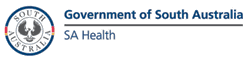 National Inpatient Medication ChartChange RegisterSouth Australian hospitals using the National Inpatient Medication Chart (NIMC) have the opportunity to submit suggestions and feedback for amendments to the NIMC. A state register will be established which will ultimately be submitted to the national register.  Major amendments will only be considered if accompanied by supporting audit data and it is envisaged that an annual review will be undertaken.Tick which section(s) of the NIMC your feedback relates:Once onlyTelephone ordersMedication historyRegular medicationsVariable doseWarfarinVTE prophylaxisAs required ‘PRN’ medicationAdverse drug reactionPatient identificationSpecify any other area of the NIMC that you would like to comment on not included above:Comment on the issue(s) or risk(s) identified and any proposed change:Provide the rationale for changing the form:Please attach supporting audit data if a significant change to the NIMC is proposed.Email to:  - NIMC State representative, Director, Medicines and Technology Programs, Department for Health and Ageing. naomi.burgess@sa.gov.auDateContact personPhone numberEmail address